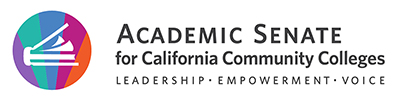 Career and Technical Education Leadership CommitteeApril 28th, 20222:00 pm – 4:00 pmJoin Zoom Meeting: https://cccconfer.zoom.us/j/3279913568?pwd=MnErRVh4cXVYcHNUZ211NlE4Nm9nZz09AgendaMembers Present: Juan Arzola (Chair), Ginni May (2nd), Amar Abbott, Leticia Barajas, Stephanie Clark, Christie Dam, Brian Palmiter, Claudia Ross-Ibarra, Sharon Sampson, Lynn Shaw Liaisons: Debbie Vanschoelandt (ACCE)Guests:Minutes respectfully submitted by Call to Order and Approval of AgendaMinutes – approvalAnnouncementsSpring Plenary ResolutionsASCCC Elections Outcomes and Incoming Executive CommitteeUpdatesCTE Coffee HoursCoffee HoursApril 27, 2022 | 9:00am to 10:00am
CTE Coffee Hour - Double Duty Gateway Courses - host Stephanie Clark
Register for Double Duty Gateway CoursesCareer and Noncredit Education Institute planningReview CNEI programOutcomes—future agenda itemEvents2022 Career Noncredit Education Institute May 12-14, 2022 Westin South Coast Plaza AdjournmentStatus of Previous Action ItemsIn ProgressCareer and Noncredit Education InstituteCompleted CTE Coffee Hours scheduled for 2021-22Letter to Liaisons: https://asccc.org/sites/default/files/CTE%20Liaison%20Letter%2010-27-21.pdf Resolution 21.01 S21 Collaborate with Regional ConsortiaQuick note about what has been done.Resolution 21.02 S21 Prioritizing System Support for the ECE/EDU Education and Human Development SectorRostrum article by Kathleen White, CCSF and others for January 3, 2022CTE Liaison Chats for 2021-22 approved and scheduled